По традиции каждая новая учебная неделя января в МБОУ Отрадовской СОШ начиналась с установки Государственного Флага Российской Федерации, исполнения Государственного гимна РФ и занятия «Разговоры о важном».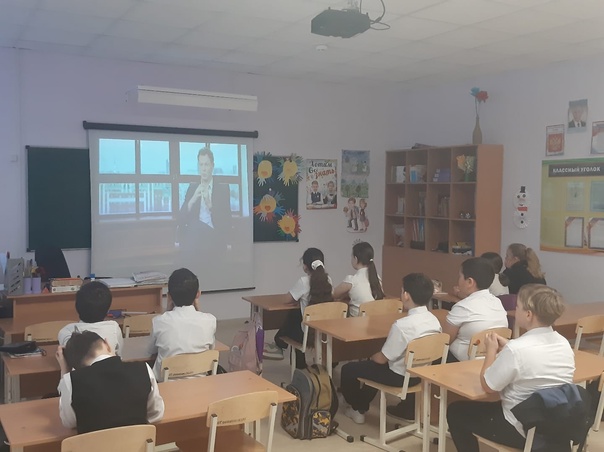 